Номинация: «Креативное мышление»Вид работы: Внеурочное занятие на развитие функциональной грамотности обучающихсяТема занятия: «Рисование пятном»2 класс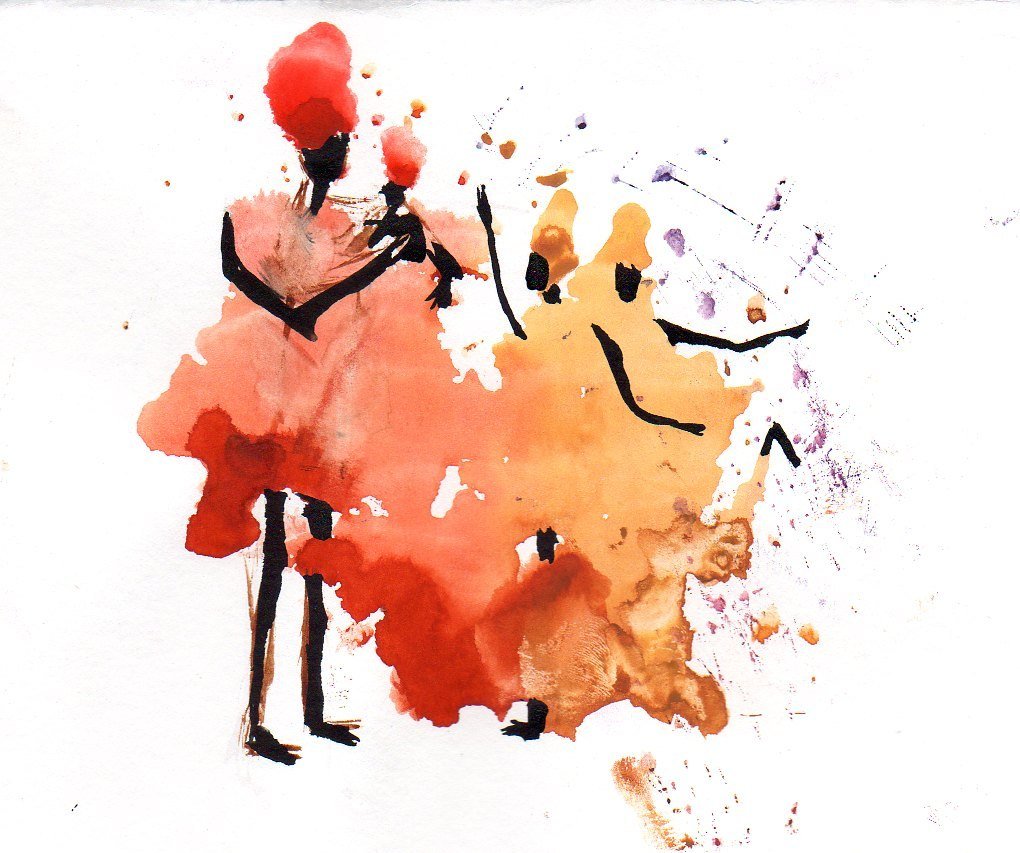 Автор: Храмушина Светлана ЕвгеньевнаУчитель технологии и изобразительного искусства МОБУ «Кемляская средняя общеобразовательная школа»Мобильный телефон: 89176906103Адрес электронной почты: Hramushina10@yandex.ruТема занятия: «Рисование пятном»Цель: помочь ученикам раскрыть свои потенциальные способности, побуждать детей к творчеству, создать условия для развития креативного мышления.Аудитория: 2 класс (группа 10 человек)Задачи:познакомить с новым способом изображения рисунка – пятном,           использовать пятно как основу изобразительного образа на плоскости;развивать творческое воображение;воспитывать эмоциональную отзывчивость на красоту окружающего мира;развивать мелкую моторику рук;формировать навыки аккуратной работы;Оснащение: словари, альбомный лист, краски, кисточка, салфетка, демонстрационный материал.Оборудование: Презентация, проектор, ПКХод занятияОрганизационный этап. Слайд №1- Сегодня наше занятие будет необычным. Внимательно посмотрите на картинку. Как вы думаете, что мы будем делать? Что нас ждет сегодня на уроке? Мы будем творить, творить и еще раз творить. Подготовительный этап.- Сегодня все у нас необычное! Давайте для разминки выполним следующее задание.Пальчиковая гимнастика           Главный принцип пальчиковой гимнастики — идти от простого к сложному. Не спешите делать упражнение идеально и быстро. Как только начинает получаться без ошибок, ускоряйте темп. Перед тренировкой нужно «разбудить» мозг. Потрите ладошки между собой так, будто вы находитесь в холодном помещении и пытаетесь согреться. Далее растирайте пальцы от основания к кончикам.Упражнение. Камень — утка. Слайд №2Сожмите одну руку в кулак — это «камень».Согните запястье другой руки в форме буквы «г» — это «утка. Утка и камень смотрят друг на друга.Меняйте положение рук сначала медленно, затем ускоряйте движения.Упражнение. Колечки. Слайд №3Образуя кольцо, поочерёдно соединяйте большой палец руки с указательным, средним и так далее.Повторите то же самое в обратном порядке: от мизинца к указательному пальцу.Выполняйте упражнение сначала каждой рукой по отдельности.Теперь двумя руками синхронно.Выполняйте упражнение двумя руками асинхронно.Упражнение. Кулак — ребро — ладонь. Слайд №4Положите ладонь на стол. Сожмите ладонь в кулак.Поставьте открытую ладонь ребром на стол.Повторяем эти положения 8–10 раз сначала каждой рукой по отдельности, затем обеими руками вместе.Упражнение. Лягушка. Слайд №5Положите руки на стол.Одну руку сожмите в кулак, другую положите ладонью вниз.Меняйте положение рук. Сначала выполняйте упражнение медленно, затем быстрее.Упражнение. Ухо — нос. Слайд №6Возьмитесь левой рукой за кончик носа.Правой — за левое ухо.Одновременно отпустите ухо и нос, хлопните в ладоши и поменяйте местами положение рук.Игра «Ассоциации». Слайд №7           - Откройте словарь и возьмите первое попавшееся слово. Придумайте к нему как можно больше ассоциаций. Пример: мне попалось слово «зеленый». Вот ассоциации к нему: «трава», «поляна», «лес», «огурцы», «арбуз», «деньги».Анаграмма. Поиск слов. Слова из 3 букв. Слайд №8           Ссылка на конструктор заданий https://wordwall.net/ru/resource/27829115Видео «Угадай что я рисую…». Слайд №9           По мере просмотра, я несколько раз останавливаю видео и предлагаю угадать что рисует художник. Дети додумывают рисунок и называют свои варианты.3. Основной этап          - Ребята, кто из вас любит рисовать? А знаете ли вы, что рисовать можно разными способами? Сегодня я постараюсь научить вас рисовать необычным способом. Но сначала я расскажу вам одну историю. Однажды с кисточки сорвалась капля и упала на лист бумаги. Капля растеклась и получилась огромная клякса. Бумага от этого очень расстроилась. Однако это было неприятно и кляксе. Но вдруг клякса услышала голос Художника. Он обещал все исправить. Вскоре клякса забыла, что она была просто пятном, ведь теперь она превратилась в …… Слайд №10         - Вот сегодня мы и узнаем в кого могла превратиться капля и научимся сами превращать пятно в разные изображения. Давайте попробуем пофантазировать! Я сейчас тоже сделаю пятно на бумаге краской и попробую кого-нибудь дорисовать.   (Показательный рисунок учителя)Практическая работа уч-ся. (Звучит музыка)Завершающий этап.          Демонстрация работ. Обсуждение, дополнение рисунков историей их создания. Дети делятся впечатлениями от проделанной работы. Рефлексия.Упражнение. Класс — окей. Слайд №11         - Ребята вам понравилось наше занятие. Предлагаю вам выполнить упражнение.Изобразите правой рукой «класс», а левой — «окей»: указательный и большой палец соедините в кольцо, остальные поднимите вверх и растопырьте.Меняйте фигуры на обеих руках асимметрично. Молодцы! Спасибо вам за ваше творчество.